СОВЕТ НУРЛАТСКОГО МУНИЦИПАЛЬНОГО РАЙОНАРЕСПУБЛИКИ ТАТАРСТАН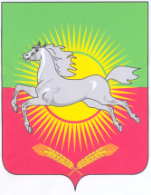 РЕШЕНИЕКАРАР29 марта 2019 года                                                                                                      №211Отчет о деятельности Отдела МВД России по Нурлатскому районупо итогам 2018 года по Нурлатскому муниципальному району.В соответствии с Федеральным законом от 7 февраля 2011 года № 3 – ФЗ                   «О полиции» и Приказом МВД России от 30 августа 2011 года № 975 «Об организации и проведении отчетов должностных лиц территориальных органов МВД России», заслушав доклад  начальника Отдела МВД России по Нурлатскому району В.А.Елисеева, руководствуясь Уставом муниципального образования «Нурлатский  муниципальный район» Совет Нурлатского муниципального района, РЕШИЛ:1. Доклад начальника Отдела МВД России по Нурлатскому району                            Елисеева В.А.  принять к сведению (прилагается).         2. Рекомендовать начальнику Отдела МВД России по Нурлатскому району Елисееву В.А.: 2.1. совместно с органами местного самоуправления принять меры по организации полноценного взаимодействия в сфере профилактики преступлений и  правонарушений,  задействовав  возможности  всех  ведомств,  в  функциях которых имеется правоохранительная направленность; 2.2. повысить результативность оперативно-розыскной деятельности, раскрываемость преступлений, оказывающих наиболее существенное влияние на криминогенную обстановку в районе, обратив  особое внимание на укрепление правопорядка и общественной  безопасности, защиту интересов  личности, общества и государства, совершенствование организации профилактической работы с лицами, ранее совершавшими противоправные деяния, и несовершеннолетними, борьбе с коррупцией;2.3. усилить меры реагирования на изменения криминальной  обстановки, противодействие экстремизму, распространению ксенофобии, особенно в молодежной среде;2.4. в целях повышения уровня доверия граждан, открытости и информирования о работе отдела, проводить отчеты о работе участковых уполномоченных полиции перед населением на обслуживаемых ими административных участках, а  также руководителей  отдела  МВД  России  по Нурлатскому  району  с  трудовыми  коллективами  района  с  освещением данных мероприятий в средствах массовой информации;3. Рекомендовать:3.1. Исполнительным комитетам Нурлатского муниципального района и                  г. Нурлат;  - во взаимодействии с руководителями предприятий, учреждений района и города  оказать содействие отделу МВД России по Нурлатскому району по подбору кандидатов на службу в органы внутренних дел;-  во взаимодействии с отделом МВД России по Нурлатскому району организовывать проведение  совместных межведомственных рейдов по реализации Закона Республики Татарстан №71-ЗРТ «О мерах по предупреждению причинения вреда здоровью детей, их физическому, интеллектуальному, психическому, духовному и нравственному развитию в Республике Татарстан», принять меры по предупреждению и профилактике подростковой преступности;- совместно с Отделом ОВД Росси по Нурлатскому району  продолжить работу по дальнейшему развитию систем видеонаблюдения в рамках АПК «Безопасный город».3.2. Главам сельских  поселений Нурлатского муниципального района:-совместно с отделом  МВД России  по  Нурлатскому   району  принять меры по активизации работы социально-профилактических центров;-совместно с руководителями хозяйств и учебных учреждений более активно проводить работу по профилактике пьянства, а также профилактики правонарушений среди несовершеннолетних;-активнее  привлекать общественные формирования и добровольные дружины к  работе с неблагополучными  семьями  и  лицами, ведущими антиобщественный образ жизни.         4.  Опубликовать настоящее Решение на официальном сайте Нурлатского муниципального района http://nurlat.tatarstan.ru/.5. Контроль за исполнением настоящего решения возложить на постоянную комиссию Совета Нурлатского муниципального района по соблюдению законности  и правопорядка.Председатель Совета Нурлатского района муниципального районаРеспублики Татарстан                                                                          А.С. Ахметшин  